Produtos mais exportados pelo BrasilOs produtos que o Brasil mais exporta, exportações brasileiras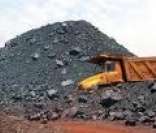 Produtos mais exportados pelo Brasil (referência: ano de 2011) e porcentagem do valor importado- Minério de ferro, aço e ferro fundido: 16,3%- Petróleo Bruto: 8,4%- Soja e produtos derivados: 6,4%- Açúcar de cana: 4,5%- Café em grão: 3,1%- Carne de frango (in natura): 2,8%- Farelo e resíduos da extração do óleo de soja: 2,2%- Pastas químicas de madeira: 1,9%- Produtos semimanufaturados de ferro ou aço: 1,8%- Automóveis: 1,7%- Carne bovina (in natura): 1,6%- Autopeças: 1,6%- Aviões: 1,5%- Óleos combustíveis: 1,5%(Fonte: Ministério do Desenvolvimento, Indústria e Comércio Exterior)